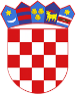 R  E  P  U  B  L  I  K  A    H  R  V  A  T  S  K  APOŽEŠKO-SLAVONSKA ŽUPANIJAGRAD POŽEGA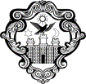 GradonačelnikKLASA: 400-02/21-01/2URBROJ: 2177/01-01/01-21-17Požega, 7. listopada 2021.GRADSKO VIJEĆE GRADA POŽEGEPREDMET: Izvješće o korištenju proračunske zalihe  za mjesec rujan 2021. godine - dostavlja seNa temelju članka 57. stavka 3. Zakona o proračunu (Narodne novine, broj: 87/08., 136/12. i 15/15.) podnosim izvješće Gradskom vijeću o  korištenju sredstava  proračunske zalihe za razdoblje od 1. do 30. rujna 2021., kako slijedi: Proračunska zaliha nije korištena u mjesecu rujnu 2021. godine.Korištenje sredstava proračunske zalihe određeno je člankom 13. Odluke o izvršavanju Proračuna Grada Požege za 2021. godinu (Službene novine Grada Požege, broj: 13/20.).GRADONAČELNIKdr.sc. Željko Glavić, v.r.PRIJEDLOGR  E  P  U  B  L  I  K  A    H  R  V  A  T  S  K  APOŽEŠKO-SLAVONSKA ŽUPANIJAGRAD  POŽEGAGradsko vijećeKLASA: 400-02/21-01/2URBROJ: 2177/01-02/01-21-18 Požega, __. listopada 2021.Na temelju članka 39. stavka 1. podstavka 20. i članka 119. stavka 1. Statuta Grada Požege (Službene novine Grada Požege, broj: 2/21.), Gradsko vijeće Grada Požege, na 5. sjednici, održanoj dana __. listopada 2021. godine, donosi sljedeći Z A K L J U Č A Ko usvajanju Izvješća o korištenju proračunske zalihe za mjesec rujan 2021. godineI.Gradsko vijeće Grada Požege usvaja Izvješće o korištenju proračunske zalihe za mjesec rujan 2021. godine.II.Ovaj će se Zaključak objaviti u Službenim novinama Grada Požege.PREDSJEDNIKMatej Begić, dipl.ing.šum.DOSTAVITI:Gradonačelniku, ovdje Upravnom odjelu za samoupravu, ovdje Upravnom odjelu za financije i proračun, ovdje Pismohrani.O b r a z l o ž e n j euz Prijedlog Zaključka o korištenju proračunske zalihe za mjesec rujan 2021. godine I.	PRAVNA OSNOVA ZA DONOŠENJE  AKTA  Pravna osnova za donošenje predmetnog akta je u odredbi:  članka 35. Zakona o lokalnoj i područnoj (regionalnoj) samoupravi (Narodne novine,  broj: 33/01., 60/01.- vjerodostojno tumačenje, 106/03., 129/05., 109/07., 125/08., 36/09., 150/11., 144/12., 19/13.- pročišćeni tekst, 137/15.- ispravak, 123/17., 98/19. i 144/20.)članka 57. Zakona o proračunu (Narodne novine, broj: 87/08., 136/12. i 15/15.- u nastavku  teksta: Zakon o proračunu) članka 13. Odluke o izvršavanju Proračuna Grada Požege za 2021. godinu (Službene novine Grada Požege, broj: 13/20.- u nastavku teksta: Odluka )članka 39. Statuta Grada Požege (Službene novine Grada Požege, broj: 2/21.)  Člankom 56. Zakona o proračunu propisano je da se sredstva proračunske zalihe koriste za nepredviđene namjere, za koje u proračunu nisu osigurana ili za namjene za koje se tijekom godine pokaže da za njih nisu utvrđena dovoljna osigurana ili za namjene za koje se tijekom godine pokaže da za njih nisu utvrđena dovoljna sredstva jer ih pri planiranju proračuna nije bilo moguće predvidjeti. Sredstva proračunske zalihe koriste se za financiranje rashoda nastalih pri otklanjanju posljedica elementarnih nepogoda, epidemija, ekoloških nesreća ili izvanrednih događaja i ostalih nepredvidivih nesreća te za druge nepredviđene rashode tijekom godine.Nadalje, člankom 57. stavkom 3. Zakona o proračunu propisano je:  „O korištenju sredstava proračunske zalihe iz članka 56. ovoga Zakona odlučuje Vlada, odnosno načelnik, gradonačelnik, župan, predsjednik Vlade i ministar financija.     Visina korištenja sredstava iz stavka 1. ovoga članka utvrđuje se zakonom o izvršavanju državnog proračuna, odnosno odlukom o izvršavanju proračuna.Ministar financija obvezan je svaki mjesec izvijestiti Vladu, a načelnik, gradonačelnik, župan predstavničko tijelo o korištenju proračunske zalihe iz stavka 1. ovoga članka.“Člankom 13. stavkom 2. Odluke, propisano je da se sredstva proračunske zalihe koriste  za nepredviđene namjene, za koje u Proračunu nisu osigurana sredstva ili za namjene za koje se tijekom godine pokaže da za njih nisu utvrđena dostatna sredstva jer ih pri planiranju Proračuna nije bilo moguće predvidjeti.Predmetnom Odlukom, u istom članku stavku 1., utvrđeno je da su u Proračunu za tu namjenu planirana sredstva u iznosu 250.000,00 kn. Istim člankom stavkom 6. Odluke, utvrđeno je da o korištenju sredstava proračunske zalihe gradonačelnik izvješćuje svaki mjesec Gradsko vijeće. II.	RAZLOZI ZA DONOŠENJE AKTAU mjesecu rujnu 2021. godine proračunska zaliha nije korištena.5. SJEDNICA GRADSKOG VIJEĆA GRADA POŽEGETOČKA 1. DNEVNOG REDAPRIJEDLOG ZAKLJUČKAO KORIŠTENJU PRORAČUNSKE ZALIHE ZA MJESECRUJAN 2021. GODINEPREDLAGATELJ:	Gradonačelnik Grada PožegeIZVJESTITELJ:		 Gradonačelnik Grada PožegeListopad 2021.DatumNamjenaIznos u kn0,00UKUPNO0,00